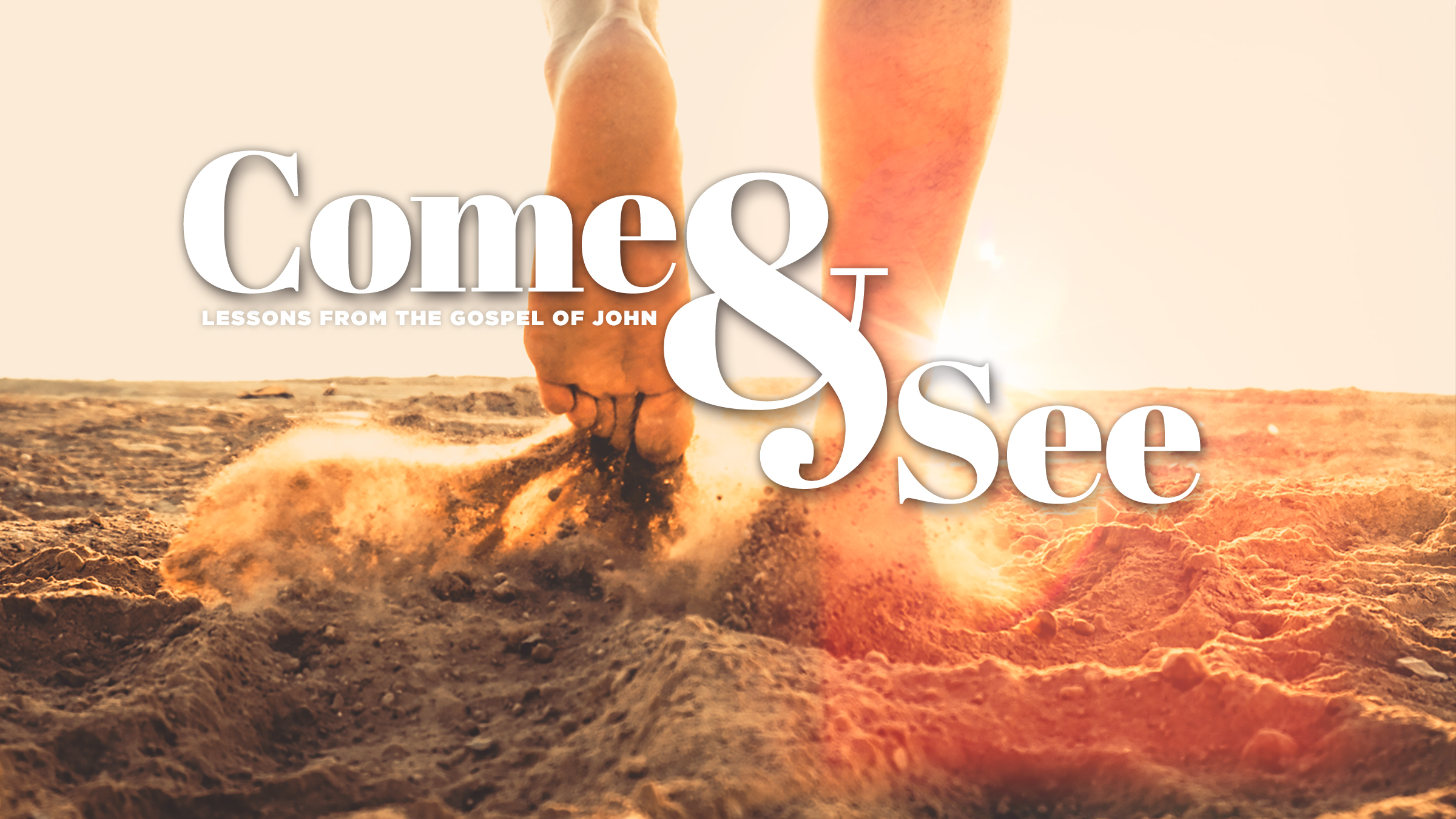 LESSON 19     ONE WITH THE FATHERJOHN 171.  What was your takeaway from last week’s study on Jesus, the Overcomer, and how did it help you?2.  Take a moment to be still before the Lord and pray that you will see in a new way what it means to be one with Jesus and the Father. Read Jesus’ prayer to His Father in John 17, jotting down repeated words or phrases or anything that sticks out to you. 3.  Skim V1-5. 	a) What does Jesus mean by “the hour has come” in V1 and how does that tie to the theme of glorifying the Father and the Son (V4-5)?	b) How does Jesus define eternal life in V2-3? What do you think Jesus means by “know” and what is His role and our role in eternal life? 4.  What attributes of God are evident in V1-5 of Jesus’ prayer? Which one of them amazes you today, and why? 5.  a) From V6-12, list the various things that God the Father has given to Jesus (include verses).  b) As you read V11-12, what is Jesus praying for His disciples and how does this encourage you? 6.  What do you think it means to have the full measure of Jesus’ joy inside you (V13)? See also John 15:11. Does your relationship with Jesus feel like joy, or more like duty/obligation? Explain.7.  The phrase “the world” occurs eighteen times in this prayer. Read V14-16 and reflect on what it means to you that believers do not belong to the world?  Refer to 1 John 2:15-17 also. How does this convict or inspire you to pray differently? 8.  Read John 17:17-19. Use a dictionary to define “sanctify”. Discuss your thoughts on how the truth of His Word sanctifies us as believers. 9.  Jesus shifts to praying for all believers in V20-26, including us! According to V22-24, how do you connect Jesus’ prayer for unity to the concept of glory?  10. REFLECTING ON HIS NAME: ONE WITH THE FATHERTake some time to contemplate the beautiful truth that Jesus is One with the Father and that we are one with Jesus when we know Him. Psalm 133: 1 says “How good and pleasant it is when God’s people live together in unity.” Write a prayer responding to His invitation to practice unity with other believers. NAME                                                  PRAYER REQUEST